MALAKOFF EN FÊTE 2020Du 19 au 21 juin Fiche 2 : Demande de stand et matérielLe dossier complété est à renvoyerle 31 décembre 2019 à minuit dernier délaiPar courriel à :cultureinfo@ville-malakoff.frou par courrier à :Hôtel de ville Direction des Affaires culturellesPlace du 11 novembre 1918CS 8003192245 Malakoff cedexTOUT DOSSIER INCOMPLET SERA REJETÉ.Demande de standAttention ! Le transport de matériel qui n’appartient pas à la Ville ne pourra pas être effectué par ses services et restera à votre charge.ACTIVITES REALISEES DANS LE STAND (apporter le maximum de détails)………………………………………………………………………………………………………………………………………………………………………………………………………………………………………………………………………………………………………………………………………………………………………………………………………………………………………………………………………………………………………………………………………………………………………………………………………………………………………………………………………………………………………………………………………………………………………………………………………………………………………………………………………………………………………………………………………………………………………………………………………………………………TENTES/CHALETSLa Ville de Malakoff met gratuitement à disposition de chaque association une tente ou un chalet sous conditions d’éligibilité (associations proposant une offre de restauration - c’est-à-dire faisant de la cuisson           d’aliments - et en accord avec la Ville).                          Tente 3mx3m                                                           Chalet 4m de large x 2m de profondeur 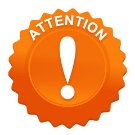 En raison de l’espace disponible aucune tente supplémentaire ne sera accordée Cependant un chalet supplémentaire pourra être accordé pour la grosse restauration à la discrétionDe la maison de la vie associative et pour la somme de 225€.MATERIEL DANS LES STANDSL’ensemble des stands de restauration seront rassemblés en deux pôles que la Ville prévoit d’équiper de tables et de chaises. Merci d’indiquer dans le tableau ci-dessous uniquement le matériel nécessaire à votre activité ex : ateliers ; appareils culinaires etc….La demande sera satisfaite en fonction des possibilités logistiques et des besoins recensés.Attention ! Le transport de matériel qui n’appartient pas à la Ville ne pourra pas être effectué par ses services et restera à la charge du porteur de projet.BRANCHEMENTS ELECTRIQUES DANS LES STANDSAttention ! Le lieu d’implantation de la fête ne permet plus de fournir autant de puissance électrique que les années précédentes. Afin de pouvoir satisfaire toutes les demandes, pensez à prévoir des installations qui soient le moins gourmandes possible en électricité.  	   OUI                                                                                                 NONSCENIQUEFiche technique à joindre : liste du matériel que vous pouvez amener : back-line, micros etc. Soyez concis, mais précis.Besoins scéniques Scène plein pied    					Scène surélevée 			Surface nécessaire en mètres linéaires : ……......m x..........mScène partiellement surélevée (ex : batterie uniquement) Surface nécessaire en mètres linéaires : ……………...m x…………m.Un point retour : le nombre de retours au total : ………………………………………………………………………………………………le nombre de circuits souhaités : ………………………………………………………………………………………………un minimum et un maximum : …………………………………………………………..Autres besoins éventuels : ………………………………………………………………………Fournir impérativement un plan de scène : un schéma de l’organisation du groupe sur la scène + la position du matériel (back-line), des prises de courant, des micros chant et instruments, des retours + une patch-liste.Sans ces informations, les branchements électriques ne pourront pas être assurés par les services techniques de la Ville.Besoins d’autorisations administratives particulières  Demande d’autorisation de débit de boissons niveaux I ET III (boissons sans alcool, boissons fermentées non distillées et vins doux naturels : vin, bière, cidre, poiré, hydromel, crèmes de cassis et jus de fruits ou légumes fermentés de 1 à 3 degrés d’alcool, vins de liqueur etc… ne tirant pas de 18 degrés d’alcool pur). Oui                                                       Non Demande d’arrêté de circulation pour cause de déambulation	Oui                                                        Non Si oui, précisez :Heure de rassemblement : ………….Heure de début : ……………Heure de fin : ……………….Plan du parcours prévu à joindre au dossier         Matériel souhaité (1)NombreMatériel fourni par la villeIndiquez le nombre souhaitéMatériel fourni par l’AssociationCochez si fourni par l’associationTables (2mx0,80m)ChaisesBarrières VaubanEstrade (2mx1m)Grilles Bar (2m)PoubellesAutresAppareils électriques utilisés (ex : cafetières bouilloire etc… ) Puissance électrique évaluée Matériel nécessaireNombre + puissances si Electriques monophasé ou triphasé)QuandOùFourni par la VilleFourni par le porteur de projetSonoMobile :Fixe : LumièresType :MicrosVoix :Instruments :RallongesMultiprisesPassages decâbles en mètresAutres :